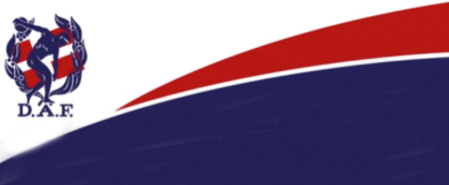 Referat fra møde i Masters Komite, onsdag den 30. november 2016, kl. 18:30Bondager 56, 2670 GreveDeltagere: Knud, Knud E, Inge , HenningFraværende: TomMødet hævet 22.25.Referent: IngeDagsordenBeslutningerGodkendelse af dagsordenenOpfølgning på referat af mødet den 27.9.2016Mangler:opfølgning på forslag om udgivelse af årsstatistik for masters 2016 - kan det lade sig gøre? Filformat til trykkeriet kan blive det største problem. Udgivelsen skal hvile i sig selv (KH).Svar til Michael Amager om Mastersturneringens pointberegning for 2017Flyt årshjulet for terminslisten over i MKs årshjul. Danmark ØST mod Skåne i 2017: hvilke datoer er mulige; og hvem kan være arrangør?Sportslige aktiviteterSportslige aktiviteterMastersturneringen for Hold 2017MKs beslutning fra den 27.9. har været publiceret på FB mv. Pga kommentarerne skal der træffes en endelig beslutning om bl.a. pointberegningerne. Aftale opdateringer i MARS med Steen MadsenUdsendelse af information om reglerne for holdturneringen i 2017Udsendelse af invitation til indledende runder og finalen i 2017Beslutning: I de indledende runder bruges point som resultat (uændret).I finalen omregnes point til placerings point: 13, 11, 10….osv.Ellers kører turneringen som den plejer at gøre.Der skal laves en aftale med Steen Madsen, at der laves et nyt pointprogram til finalen.Dette skrives ud i næste nyhedsmail.Invitationen sendes tidligt ud i 2017 med info om, at der kan stilles fælleshold med tilmeldingsfrist senest 1. april.Klubbernes kontaktpersoner skal opfordres til at sende mail til klubbernes stævneansvarlige for at  Knud E og Inge kan kontakte dem for at spørge om klubben vil være arrangør af en runde eller finalen. Der er et pænt tilskud fra Masters Komite. Hvordan får vi fat i nye klubber, som hidtil ikke har været med? Invitation sendes evt. ud til klubbernes formænd, eller Jeppe kan skrive noget på nyhederne. Knud E og Inge er ansvarlige for mastersturneringen.Vintertræningssamlinger Hele landet, øst/vest, sted og datoer, arrangører, program?Mulige datoer er  21.-22. januar, hvor der er øst/vest ungdom. Vi satser i første omgang på at spørge Hvidovre og prøver at lave et program. IF er tovholder og finder eventuelle trænere.(Invitation er udsendt 12.12. på alle kanaler).MesterskaberForslag fra Skive AM om datoflytning af DM inde for masters i 2017.Der henvises til mail fra Knud H den 23.11. om en forventelig flytning fra den 18./19.2. til den 4./5.3.Nordisk mesterskab indendørs i HuddingeRanders har talt med kommunen m.v. Hvis gulvudlægningen kan starte i næste uge er det OK, Randers Freja melder ud til Knud H på tirsdag om stævnet kan holdes den 11-12 februar. Resultatet meldes ud i næste uge til Kalenderudvalget.(Den 12.12, har Kalendergruppen i DAF besluttet at følge MKs og Randers Frejas forslag om at flytte DM for Masters inde (DMMi) til weekenden den 11.-12.2. 2017. Det meldes ud på alle kanaler og på DAFs Nyheder at der ikke længere er sammenfald med DM for Seniorer, inde (DMSi) i Skive den 18.-19.2.)NMACi er bekræftet af Huddinge AIS og fastlagt og invitation er sendt ud via FB. Datoerne er 10. - 12. marts 2017. Yderligere informationer sendes ud via alle kanaler asap).Administrative og organisatoriske aktiviteterAdministrative og organisatoriske aktiviteterNy komite-bestyrelse efter årsmødetUddelegering af arbejdsopgaver til hvert medlem. Hvilke opgaver tager du?Opdatering af disse oplysninger på hjemmesidenGenerel drøftelse af en gennemgribende  revision af hjemmesiderne og en plan herfor. Hvad skal man kunne finde, hvad skal ind og ud, hvem laver nye tekster, billeder mv. Knud H lægger ind - i samarbejde med DAFs sekretariat.Masters-holdturneringen: Knud E og IngeCross, lange løb, maraton/½maraton, ekstreme løb i udlandet m.v. : Henning og TomDe lange løb/trail m.v. bør have en separat oversigt svarende til den kendte mesterskabsoversigt.Vi skal have specificeret forskellige opgaver og få disse  skrevet ind i årshjulet, så er det lettere at få uddelegeret opgaver også til ildsjæle i Jylland/Fyn (fx Ove fra Vejle vil gerne stå for koordinering af holdturneringen i vest. Claus Børsen, Odense og Knud V. Hansen, Skive laver et stort arbejde med masters statistikken).Vi bør have et separat møde i MK udelukkende om hjemmesiden, og beslutte hvad der skal være der, og hvad skal ud. Vi starter med at bede om forslag på facebook - hvad vil I gerne have og hvad savner I af oplysninger. Evt. supplerende gruppearbejde på vintertræningslejren ud fra devisen om, at vores information til og kommunikation med masters altid kan forbedres.Resume og opfølgninger på DAFs årsmødeOplæg fra TomFormulering af DAFs strategiplan for 2017-2020 afventer afklaring med DIFs strategiplan efter deres strategidrøftelser den 6.12. og endelig beslutning i DIFs bestyrelse lige før sommerferien. Frem til sommerferien fortsætter MK med at implementere sin 9-punktsplan i tæt samarbejde med DAFs administration og de øvrige komiteer.Afsnit 14, 19,15 og 11 i Forbundsmappen er under revision.Afsnit 14 er indsendt og modtaget retur fra DAF. Vedlægges til drøftelse af de sidste rettelser og spørgsmål til afklaringer.Jeg har revideret afsnit 19 om gebyrer mv. fsva masters national fee, når der er internationale mesterskaber i Danmark. De er afleveret til DAFs sekretariat, og forventes behandlet i bestyrelsen på et møde i december. Afsnit 15 er alle mål for redskaber mv. ifm masters mesterskaber/stævner. Det er jeg i gang med at tjekke op på. Der er kommet internationale mål for diskos 0,750 kg.Afsnit 11 er fællesbestemmelser for unge, seniorer og masters. Her har vi med udgangspunkt i MKs forslag til ændringer modtaget et endeligt udkast fra Kirse, som jeg har gennemlæst og godkendt. DAFs strategiplan for 2017-2020 forsætter  indtil videre i uændret form og indhold efter årsmødet. Der er strategiplan –seminar mellem DIF/DAF den 6.12., hvor strategiplanerne for begge skal harmoniseres, så det der besluttes i juli 2017 i DIF er indeholdt i DAFs efterfølgende beslutning om en revideret strategiplan for 2017-2020. Jeg er i dialog med DAF om, hvad bestyrelsen efter den 6.12. beslutter helt eller delvist om MKs 9-punktplan for vores medvirken til at løfte resultaterne for  DAFs 10 fokusspor. Vi er nødt til at have en forventningsafstemning af, hvad vi skal og hvad bestyrelsen ønsker, vi skal levere.Til efterretning. De enkelte afsnit er nu tilgængelig på DAFs hjemmeside under Love og regler.Årshjulet 2016 – løbende opdatering. Er vi på linje med årshjulet? Skal der flyttes rundt på nogen punkter for at være på forkant?(Årshjulet herunder er opdateret efter mødet i MK 2016-11-30 med de bemærkninger som står i referatet, højre kolonne)JanuarRammebudget er fastlagt af DAFs bestyrelse, MK laver detailbudget ud fra bl.a. sidste års foreløbige regnskabAfholdelse af inde træningssamling – landsplan eller øst/vest?Oversigt over Mastersmesterskaber i kommende år og følgende ajourføres iht. DAFs terminsbeslutninger, EMA og WMA, og lægges på facebook og masterskartotek.DAF indgår kontrakt med arrangør af DM for masters ude. MK er ansvarlige for jury/overdommerFebruarPrimo: Internationalt inde mesterskaber i marts/april, udpegning af teamledere og kontaktperson for MK til deltagerne.Venskabsmatch -planlægningen starter nu, hvis det er i Danmark (det er det i 2017). Mulige datoer meddeles svenskerne, hvis det er i Sverige.Masters DM-inde. Komiteen/formanden er ansvarlig for udpegning af jury/overdommer. MartsQ1 møde i MKPrimo: Indbydelse til Masters Holdturneringen sendes ud til klubberne.Aftaler for sommertræningssamling skal være på plads, hvis den besluttes.AprilPrimo: Arrangørerne af  Mastersturneringens runder og finalen er fastlagt og aftalt.Sidste ansøgningsfrist for fælleshold til Mastersturneringen er 1.4. til MKs formand.Koordinatoren for Holdturneringen har til opgave og ansvaret for: Alle arrangører skal have en mail, der angiver betingelserne for stævnafholdelse: hvilket MARS-program (version) skal bruges, hvem skal resultatlister sendes til, alle klubber skal melde tilbage inde 4 dage om f.eks.: fejl i årgang, 1000m stafet-holdene m.v. på resultatlister. Husk resultatlister til Claus Børsen og Knud V. Hansen. Betingelser for indbetaling af stævnegebyr (indberetning til DAF med antal deltagere, antal starter m.v.), hvad er stævnegebyret? Stævnetilskud til arrangørerne iht afsnit 19 i Forbundsmappen.DAFs Terminsliste: DAF’s administration indkalder motiverede interessetilkendegivelser for DM-værtskaber for de kommende 4 år.Er der kun én forening der udtrykker interesse, så tildeles foreningen værtskabet, hvis de ellers opfylder de forventninger, som DAF stiller til det pågældende mesterskab.Hvis der er flere ansøgere, så kan der være behov for at indhente yderligere oplysninger.Forhåndsreservation til Club La Santa, Billund, til januar næste år.MajUltimo Q2 møde i MKStatus efter 1. runde i Mastersturneringen udsendes til alle holdlederne + masterskartoteket. Opsummering af gennemførelsen af 2. runde, hvis ændringer.Fastlæggelse af arrangører til øst/vest-mesterska-berne på bane og kastemangekamp skal være afsluttet og lagt i DAFs Kalender for indeværende år.Juni2. runde af Masters turneringen for holdØst/vest mesterskaberJuliAfholdelse af træningssamlingForberedelser til internationale  mesterskaber (holdleder, deltagerlister m.v. se tjekliste for holdledere, lave plan over hvor alle bor samt tidspunkt for deres øvelser, betaling til holdledere, formidling via facebook: mastersatletik.dk)AugustUltimo Q3 møde i MKOverblik over MKs foreløbige halvårsregnskab.Udarbejde aktivitetsbudget/plan med budgetønsker, for at kunne præge fremtiden. Hvilke aktiviteter, herunder udviklingsprojekter vil vi foreslå Bestyrelsen, at MK står for næste år, og hvad koster de!Forberedelser til årsfesten/årsmøde i DAF, udviklingskonference for masters ifm årsmødet.Status for MKs handleplaner ift DAFs strategi 2017-2020.DAF indgår kontrakt med arrangør af DM for senior/masters inde som én pakke til næste år (fra og med 2018) .Undersøge mulighederne for træningslejr på La SantaDAFs Terminsliste:DAF’s administration behandler tilkendegivelser for DM-værtskaber de kommende 4 år, og indstiller kandidater for det følgende år til godkendelse hos DAF’s bestyrelse.DAF’s administration offentliggør opdaterede oversigter på DAF’s hjemmeside under Kalender.SeptemberForberedelse af årsmødet iht dagsordenen og forslag til beslutning. MK inddrages. Information via Kanal 3 til alle aktive og kontaktpersoner i klubberne om udviklingskonferencen.DAFs Terminsliste:Afholdelse af Nordisk Generalsekretærmøde, hvor endelige NM-terminer for året efter fastlægges. Terminer formidles videre til Projektgruppe Kalender.Terminsmøde afholdes ultimo september med relevante komitéer og grupper.Version 3 af terminsliste år 1 (året efter mødet) vedtages (ned til prioritet 6).Version 2 af terminsliste år 2 fastlægges (prioritet 3-6) på selve mødet. Alle indbudte projektgrupper og komiteer har sendt ønsker til Projektgruppe Kalender inden mødet.Version 1 af terminsliste år 3 gennemgås (ned til prioritet 2), oplæg fra Projektgruppe Kalender.DAF’s administration offentliggør arrangørerne for næste års DM-arrangementer, og udsender kontrakter til foreningerne. OktoberLøbende forberedelse af udviklingskonferencen for masters og DAFs årsmøde/fest.DAFs TerminslisteAfholdelse af region øst/vest møde med terminsbehandling. Version 3 af terminsliste år 1 opdateres med forslag til prioritet 7-10.Projektgruppe Kalender koordinerer og beslutter endelige terminer, hvis der er sammenfald eller uenighed.Der afholdes EA Kalenderkongres. Terminer formidles videre til Projektgruppe Kalender.NovemberUltimo Q4 møde i MKRevision af MKs handleplaner efter beslutningerne i Årsmødet.Forarbejder til DM-inde: hvem er arrangøren, invitation af udenlandske atleterOverblik over MKs foreløbige årsregnskab.Fastlæggelse af arrangører til øst/vest-mesterska-berne på bane og kastemangekamp skal være afsluttet og lagt i DAFs Kalender for næste år.(kalenderprojektgruppen)DAFs Terminsliste:Primo november offentliggøres de aktuelle versioner af terminsliste år 1-3 på DAF’s hjemmeside som samlede oversigter (Projektgruppe Kalender). Projektgruppe Kalender vedligeholder og opdaterer dem løbende.Medio november er terminsliste år 1 fuldt opdateret på DAF’s kalender (DAF’s kontor).DecemberSonderinger om mulige arrangører til DM og ØST/VEST-mesterskaber til næste år påbegyndes.De sidste refusioner indsendes til DAF.Vi skal have lavet et aktivitetsbudget/plan med budgetønsker i august, for at kunne præge fremtiden. Hvis vi ønsker at gennemføre nye aktiviteter, så skal der også sættes budgetter af til det.Hvilke aktiviteter, herunder udviklingsprojekter vil vi gennemføre, og hvad koster de!Årshjulet i venstre kolonne er opdateret i forhold til dagsordenen og årshjulet for DAFs Terminsliste (Kalendergruppen). Der er flyttet lidt rundt på aktiviteterne og nye emner er skrevet direkte ind.Det kan overvejes i forbindelse med en revision af hjemmesiden om MKs årshjul skal vises på hjemmesiden, så masters kan få et indblik i hvad MK arbejder med hen over hele året. Mødeplan for Masters Komite i 2016/2017Behov for møde i november/december?Mødeplan for MK i Q1 og Q2 i 2017Oversigten for mesterskaber og stævner for masters i 2017, aftaler med arrangørerSe Årshjulet i øvrigtQ 1 fx 28. februar 2017Q2  fx 31. maj 2017Knud udarbejder en revideret stævneoversigt incl de internationale mesterskaberGensidig orientering bordet rundtEvaluering af WMACS i Perth, hvad har deltagere og andre givet af tilbagemeldinger, skal vi lave en deltagerundersøgelse?EMACS 2017 i Aarhus – statusStyregruppen holder sit næste møde den 7.12.2016. Formanden orienterer.Den danske gruppe var tilpas stor til, at der var god kontakt hele vejen rundt – både på stadion og socialt om aftenen.Gode råd til Århus:Resultattavler ved alle øvelsessteder. Tilskuerbænke ved kast. Medaljeceremoni som i Perth direkte efter øvelsen (venteteltet) og så til medaljeteltet. Fjernsyn med link til banen ved præmieoverrækkelsen, så man kan følge med på stadion. Gerne i telt.Athlets Corner med musik begge steder (gerne med lokal ukendte kunstnere). Åbent fra 10-17. Mangekamp/kastemangekamp – en guide med, der følger gruppen og holder øje med, hvad der sker og leder/samler atleterne til næste øvelsessted.For de aktive var det vigtigt at kunne træne og låne rekvisitter af god kvalitet samt træne stafetter før konkurrencedagen.Masters Komite vil gerne medvirke til at udbrede informationer om, hvad der sker ved et stort internationalt mesterskab forud for EMAC 2017. Knud H snakker med DAFs kommunikationsansvarlige.Løbeklubberne skal motiveres til også at løbe cross/5000 m/10.000 m ud over ½maraton. Vis dem, at der også sker noget inde på de røde baner. Fx Ulla som rollemodel. Jeppe kan interviewe hende til EMACS.EventueltIntet